2022年北京市中小学生武搏运动会散打项目（线上）--竞赛规程一、组织机构主办单位：北京市中小学体育运动协会承办单位：北京日月天地体育文化有限公司报名平台:“联动在线”微信公众号二、比赛日期1.线上报名：2022年11月28日-12月31日2.裁判打分：2023年1月3日-5日3.成绩公告：2023年1月6日4.证书下载：2023年1月9日三、报名要求1.中小学校、幼儿园、武术散打教育单位及个人，均可报名参赛。2.本次比赛不收取报名费和参赛费，参赛费用由承办单位支付。四、竞赛分组1.高中男/女子组（高中学生）2.初中男/女子组（初中学生）3.小学男/女甲组（五、六年级学生）4.小学男/女乙组（三、四年级学生）5.小学男/女丙组（一、二年级学生）6.幼儿组男/女（学龄前儿童）7.教练组男/女：18岁以上执教人员五、参赛项目：见附件。六、参赛办法1.关注“联动在线”微信公众号进行报名。（一）视频拍摄要求：1.横屏拍摄，画面清晰，背景无杂音，演练者视野在比赛区域内；2.固定拍摄机位，参赛视频录制须一次性完成，演练部分不能有任何剪辑，不能进行焦距变化、左右横向移动和调整速度等后期制作；3.视频尺寸：建议1920×1080 尺寸；4.视频格式：MP4、MOV、AVI、MPEG均可，清晰度不低于720P分辨率；5.视频展示动作演练时间：30秒-60秒；6.视频不得有配音配乐,不得使用以往比赛、训练视频进行参赛。（二）拍摄场地要求：1.建议在室内或室外平整的场地进行拍摄，背景干净整洁；2.环境安静，光线充足，无不相干物品，无特殊受伤风险；3.无闲杂人员进入视频范围。七、名次录取1.各项各组均录取一等奖30%、二等奖30%、三等奖30%，优秀奖10%,颁发电子版获奖证书。2.参赛单位运动员获得一等奖10项次以上的单位教练，颁发“优秀教练员”电子证书。3.获得一二三等奖50项次以上的参赛单位,颁发“优秀组织奖”证书。4.获奖运动员如需大会提供纸质版证书和奖牌者，每人每项须交纳50元工本费。（费用含制证费、奖牌费和邮寄费等）八、仲裁委员会、裁判员由主办单位委派。九、其他事宜1.本规程解释权属大赛组委会。2.大会拥有对本次参赛图文以及影像资料的最终解释权和使用权。十、联系方式报名咨询：010-58075099 联系人：王老师技术咨询：13391576913 杨老师   17326883913 王老师13146267268 宋老师报名方式：关注“联动在线”微信公众号直接报名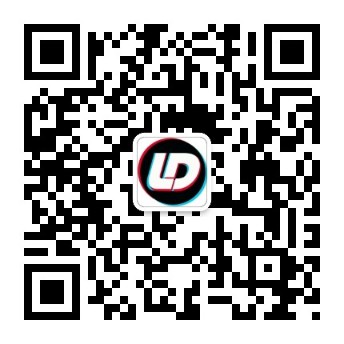 附件：参赛项目表大赛组委会                                   2022年11月26日附件：参赛项目表参赛项目表组别(男/女)参赛内容高中组拳法空击组合、拳法+腿法空击组合、拳法击靶组合、拳法+腿法+击靶组合、拳腿摔自由组合、步法+躲闪+击靶组合、防守+进攻+击靶组合初中组拳法空击组合、拳法+腿法空击组合、拳法击靶组合、拳法+腿法+击靶组合、拳腿摔自由组合、步法+躲闪+击靶组合、防守+进攻+击靶组合小学甲组拳法空击组合、拳法击靶组合、拳法+腿法+击靶组合、步法+躲闪+击靶组合、防守+进攻+击靶组合小学乙组拳法空击组合、拳法击靶组合、拳法+腿法+击靶组合、步法+躲闪+击靶组合、防守+进攻+击靶组合小学丙组拳法空击组合、拳法击靶组合、拳法+腿法+击靶组合、步法+躲闪+击靶组合、防守+进攻+击靶组合幼儿组拳法空击组合、拳法击靶组合、拳法+腿法+击靶组合教练组拳法空击组合、拳法+腿法空击组合、拳法击靶组合、拳法+腿法+击靶组合、拳腿摔自由组合、步法+躲闪+击靶组合、防守+进攻+击靶组合